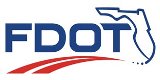 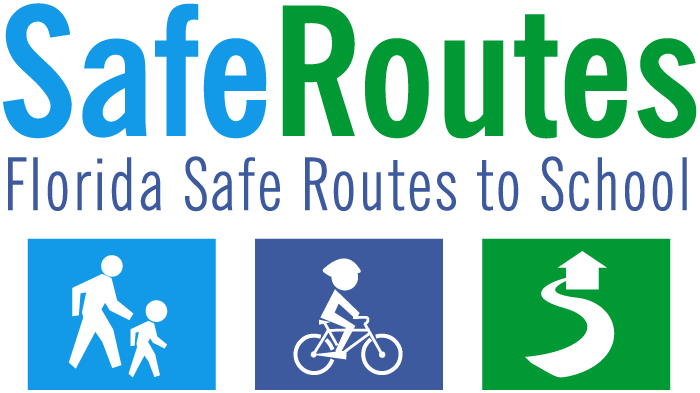 Section 1 – School & Applicant InformationSection 1 – School & Applicant InformationSection 1 – School & Applicant InformationSection 1 – School & Applicant InformationSection 1 – School & Applicant InformationSection 1 – School & Applicant InformationSection 1 – School & Applicant InformationProposed Activity or ProgramProposed Activity or ProgramProposed Activity or ProgramProposed Activity or ProgramProposed Activity or ProgramProposed Activity or ProgramProposed Activity or ProgramName of Proposed Activity or Program:      Name of Proposed Activity or Program:      Name of Proposed Activity or Program:      Name of Proposed Activity or Program:      Name of Proposed Activity or Program:      Name of Proposed Activity or Program:      Name of Proposed Activity or Program:      Brief Description of Proposed Activity or Program:      Brief Description of Proposed Activity or Program:      Brief Description of Proposed Activity or Program:      Brief Description of Proposed Activity or Program:      Brief Description of Proposed Activity or Program:      Brief Description of Proposed Activity or Program:      Brief Description of Proposed Activity or Program:      					School Information					School Information					School Information					School Information					School Information					School Information					School InformationCounty or Counties:      						County or Counties:      						County or Counties:      						County or Counties:      						County or Counties:      						County or Counties:      						County or Counties:      						City or Cities:      					City or Cities:      					City or Cities:      					City or Cities:      					City or Cities:      					City or Cities:      					City or Cities:      					Type of school(s) (check all that apply):	  Public	  Private  Elementary	     	  Middle	  High      Other types of schools*Type of school(s) (check all that apply):	  Public	  Private  Elementary	     	  Middle	  High      Other types of schools*Type of school(s) (check all that apply):	  Public	  Private  Elementary	     	  Middle	  High      Other types of schools*Type of school(s) (check all that apply):	  Public	  Private  Elementary	     	  Middle	  High      Other types of schools*Type of school(s) (check all that apply):	  Public	  Private  Elementary	     	  Middle	  High      Other types of schools*Type of school(s) (check all that apply):	  Public	  Private  Elementary	     	  Middle	  High      Other types of schools*Type of school(s) (check all that apply):	  Public	  Private  Elementary	     	  Middle	  High      Other types of schools** Explain Other schools below* Explain Other schools below* Explain Other schools below* Explain Other schools below* Explain Other schools below* Explain Other schools below* Explain Other schools belowNumber of schools involvedNumber of schools involvedNumber of schools involvedNumber of schools involvedNumber of schools involvedNumber of schools involvedNumber of schools involved 1-3 schools involved.  Name(s) of school(s) #1:      #2:      #3:       1-3 schools involved.  Name(s) of school(s) #1:      #2:      #3:       1-3 schools involved.  Name(s) of school(s) #1:      #2:      #3:       1-3 schools involved.  Name(s) of school(s) #1:      #2:      #3:       1-3 schools involved.  Name(s) of school(s) #1:      #2:      #3:       1-3 schools involved.  Name(s) of school(s) #1:      #2:      #3:       1-3 schools involved.  Name(s) of school(s) #1:      #2:      #3:        Multiple schools. Explain below how many schools will be involved, and their involvement.  Multiple schools. Explain below how many schools will be involved, and their involvement.  Multiple schools. Explain below how many schools will be involved, and their involvement.  Multiple schools. Explain below how many schools will be involved, and their involvement.  Multiple schools. Explain below how many schools will be involved, and their involvement.  Multiple schools. Explain below how many schools will be involved, and their involvement.  Multiple schools. Explain below how many schools will be involved, and their involvement.					Applicant Information					Applicant Information					Applicant Information					Applicant Information					Applicant Information					Applicant Information					Applicant Information  School Board		  Private School	  Governmental Agency	  Other   School Board		  Private School	  Governmental Agency	  Other   School Board		  Private School	  Governmental Agency	  Other   School Board		  Private School	  Governmental Agency	  Other   School Board		  Private School	  Governmental Agency	  Other   School Board		  Private School	  Governmental Agency	  Other   School Board		  Private School	  Governmental Agency	  Other Name of Agency/Organization:      Name of Agency/Organization:      Name of Agency/Organization:      Name of Agency/Organization:      Name of Agency/Organization:      Name of Agency/Organization:      Name of Agency/Organization:      Contact Person:      Contact Person:      Contact Person:      Contact Person:      Title:      Title:      Title:      Daytime Phone:      Daytime Phone:      Daytime Phone:      E-mail:      E-mail:      E-mail:      E-mail:      Mailing Address:      Mailing Address:      Mailing Address:      Mailing Address:      Mailing Address:      Mailing Address:      Mailing Address:      City:      City:      State:  State:  State:  Zip:        Zip:        Signature:       Typed Name:                                     Typed Name:                                     Typed Name:                                     Typed Name:                                     Typed Name:                                     Date:      Signature of School Board or school representative required when different from applicant:Signature of School Board or school representative required when different from applicant:Signature of School Board or school representative required when different from applicant:Signature of School Board or school representative required when different from applicant:Signature of School Board or school representative required when different from applicant:Signature of School Board or school representative required when different from applicant:Signature of School Board or school representative required when different from applicant:Signature:        Typed Name:                                      Typed Name:                                      Typed Name:                                      Typed Name:                                      Typed Name:                                      Date:      Section 2 –  General Program InformationData Collection: Please review the data collection forms found at this link: http://www.saferoutesinfo.org/resources/index.cfm. Baseline data collection is required at the beginning of your program and follow-up data collection is required at its completion. Do you agree to provide this data following the FDOT District’s schedule?        Yes          NoPlease describe how you plan to collect this data.2. Target population information: Describe below the population targeted, including:the demographics of your target population the number of children in the school or schoolshow many children you plan to target with your programhow many children currently walk or cycle to schoolhow many more children would be able to walk or cycle to school if your program is successfulif your program (or part of it) is directed toward adults, how many adults you plan to involve3. Problem identification: Describe below what problem you are trying to address. Consider the current walking and cycling conditions in your project area, any problems or obstacles children encounter when they walk or cycle to school, educational needs, etc. 4. Proposed solution: Describe below your proposed solution is and how it will help solve the problems you have identified. Please write this in the form of a Scope of Services narrative. Include:what the program consists ofwhat students you are targeting (the whole school or targeted groups)who your partners are and how they will help you with this programif there is personnel involved, explain who the personnel are, what they will be doing, and how compensation was figuredwhether the project addresses problems within two miles of the schoolSection 3 A– Background Information: PlanningSRTS projects are most successful in the context of comprehensive planningDescribe below your past school planning efforts:Has your school used the  to School Tool Kit, or a similar planning process to          develop its proposals? (see http://www.dcp.ufl.edu/centers/trafficSafetyEd/html_safe-ways.html)  Who participated in the school planning efforts?Describe the planning process for accessibility to your schoolDoes your school have approved walking maps? If so, how were these developed? Have you discussed school traffic, safety, or access problems with the Community Traffic Safety           Team? If so, what were the results? Describe below your future school planning efforts:What method do you plan to use? Who do you plan to involve? What is your timeline?Section 3B– Background Information: The 5 E’sSection 3B– Background Information: The 5 E’sSafe Routes to School is designed to be a comprehensive program, encompassing the Five E’s listed below. Describe what efforts your school has made to address the identified problem through each E so far, and what is planned in the future. Each box must be filled in. For more explanation of the Five E’s, see the ’s Safe Routes to School Guidelines or http://www.saferoutesinfo.org/guide/Safe Routes to School is designed to be a comprehensive program, encompassing the Five E’s listed below. Describe what efforts your school has made to address the identified problem through each E so far, and what is planned in the future. Each box must be filled in. For more explanation of the Five E’s, see the ’s Safe Routes to School Guidelines or http://www.saferoutesinfo.org/guide/PastFutureEngineering:      Engineering:      If your school has taught or plans to teach the Florida Traffic and Bicycle Safety Education Program (FTBSEP) or a similar program, provide details in the “Past Education” box below. For more information on this program, see http://www.dcp.ufl.edu/centers/trafficSafetyEd/ If your school has taught or plans to teach the Florida Traffic and Bicycle Safety Education Program (FTBSEP) or a similar program, provide details in the “Past Education” box below. For more information on this program, see http://www.dcp.ufl.edu/centers/trafficSafetyEd/ Education:      Education:      Encouragement:      Encouragement:        Enforcement:        Enforcement:       Evaluation:      Evaluation:       Section 4– Budget Detail & Narrative Section 4– Budget Detail & NarrativeBelow each item, explain how the item will support the program, and other appropriate details.Below each item, explain how the item will support the program, and other appropriate details.Budget ItemRequested Funds Personnel Services* (List titles and totals in first boxes below)  In Narrative, include numbers of hours, hourly rates, who this person is, and whether it’s a new position or new hours and duties added to an existing position. Personnel Services* (List titles and totals in first boxes below)  In Narrative, include numbers of hours, hourly rates, who this person is, and whether it’s a new position or new hours and duties added to an existing position. Narrative:      Narrative:      Narrative:      Narrative:      Narrative:      Narrative:      Expenses:Expenses:Materials and Supplies:Materials and Supplies:Educational items:Educational items:Promotional Items:Promotional Items:Other Expenses:Other Expenses:Operating Capital Outlay:Operating Capital Outlay:Equipment:Total Request:								     Total Request:								     Section 4B – Budget NarrativeExplain any voluntary local matches for your program:      Explain in more detail below:What each requested budget item listed isHow each will be used in your activityPersonnel Services:1. Item detail:      2. Activity:      Expenses:  Materials and Supplies1. Item detail:      2. Activity:      Expenses:  Educational items1. Item detail:      2. Activity:      Expenses:  Promotional Items1. Item detail:      2. Activity:      Expenses:  Other Expenses1. Item detail:      2. Activity:      Operating Capital Outlay: 1. Item detail:      2. Activity:      